
Job & Career Connections Newsletter Spring Edition 2 – 2019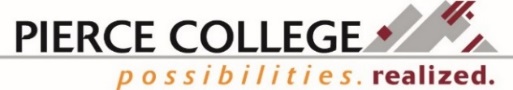 Your Job & Career Connections supports ALL students, alumni, staff & community members through a variety of direct and self-guided resources and services.FS (Fort Steilacoom) check in at the Welcome Center, Cascade bldg. 3rd fl.PY (Puyallup) check in at the Student Success Center, Gaspard Administration bldg., A106Staff are available for students, staff, and community members from 8am-11am for walk-ins or afternoon appointments as available. See the Workforce staff directory on the attached page. Call 253-964-6265, or visit us at www.pierce.ctc.edu/dist/workforce/.Accessing Your Financial Aid PortalMany times, students are under the impression that completing the FAFSA is their only step to receiving aid.  Unfortunately, this is not true.  At Pierce College, the Financial Aid year begins with summer quarter. Often times, students are randomly selected for verification, which means our Financial Aid Department needs additional information to complete your financial aid file and will not award aid until all needed documents are submitted. Your FAFSA may also be incomplete, which may prevent your FAFSA from being reviewed. Find out what additional information is needed is by checking your Financial Aid Portal online at: https://www.pierce.ctc.edu/financial-aid and select “Financial Aid Portal”. From this page select the following button: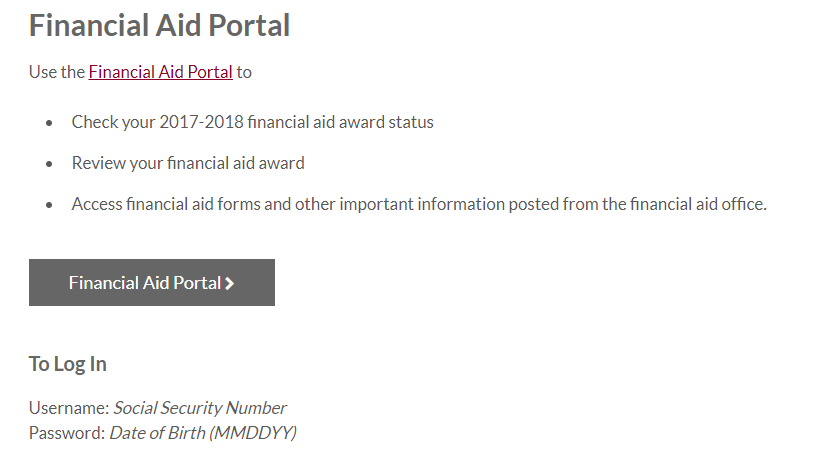 In the Financial Aid Portal you can do the following:Check your 2019-2020 financial aid award status and missing itemsReview your financial aid awardAccess financial aid forms and other important information posted from the financial aid officeTo log into the Financial Aid Portal use the following:Username: Social Security Number		Password: Date of Birth (MMDDYY)Once you log in to your portal using your username and password above, you will scroll down to the bottom of the webpage to “Information We Need” and you may or may not see a list of documents to be printed, filled out and turned in to the financial aid department. Please give the department at least two weeks upon receiving your additional documentation to begin to review your status.  If you have questions, you can call the Financial Aid Department, stop by, or call Alexis Burris at 253-722-3429.Summer HoursWorkforce staff are available throughout the summer quarter and during breaks! Please continue to come in to meet with us. During the summer, Pierce College hours change. From June 24th – August 30th, Monday – Thursday hours are 8am-5 pm and Friday 8am-12noon. Navigator hours may also change during the summer. Be sure to check with your navigator for availability.In-Demand OccupationsThe April 2019 report on the Washington State Resident Civilian Labor Force and employment provided by Employment Security shows that the Unemployment rate in Pierce County is at 5.5% and at 2.8% in King County.  Employer demand is still quite high for many areas. Below is a snapshot from the most recent Supply/Demand list from Employment Security of the top 30 occupational titles most “in-demand”. It shows the gap between the number of job postings and number of individuals either completing a program in that field or having previously worked in that field and are now applying for Unemployment Benefits. The larger the negative number, the greater the demand.To see where your pathway lands on the demand/decline list, go to https://esd.wa.gov/labormarketinfo or speak with a Job & Career Connections staff member.Workforce Staff DirectoryDiana Baker, Job & Career Connections/Worker Retraining Manager dbaker@pierce.ctc.edu 253-912-3641 *Available Monday - Friday at FSGunnar Jaeck, Basic Food Employment & Training (BFET) Interim Manager gjaeck@pierce.ctc.edu253-964-6264 *Available Tuesday – Thursday at FSSarah Hoaglin, WorkFirst Interim Manager shoaglin@pierce.ctc.edu 253-912-3617 *Available Monday and Tuesday (location varies)Adriana Tsapralis, Workforce Coordinator atsapralis@pierce.ctc.edu253-912-3617 *Available Monday & Friday at FS, Tuesday at PYAlexis Burris, Educational Opportunity Center (EOC) Collocated Staff aburris@pierce.ctc.edu253-964-6682 or work cell 253-722-3429 *Available Tuesday – Friday at FS, Monday at PY Annette Sawyer-Sisseck, Business/Accounting Navigator asawyer-sisseck@pierce.ctc.edu253-864-3362 **Available Tuesday & Thursday at PY (C190H/J/F), Wednesday at FS Denise Green, Workforce Coordinator dgreen@pierce.ctc.edu 253-864-3385 *Available Tuesday - Friday at PYDSHS Collocated Staff 253-912-2399 ext. 5895 *Available Tuesday at FS, Thursday at PYMary Allason, Social Service Mental Health/Criminal Justice Navigator mallason@pierce.ctc.edu253-912-2399 ext 5884 **Available Wednesday – Friday at FS (W & TH in C381)Roxanne Cassidy, Puyallup Opportunity Grant/HEET Coordinator rcassidy@pierce.ctc.edu253-840-8329 *Available Tuesday – Thursday at PYWorkSource Collocated staff 253-964-6798 *Call for availabilityWorkforce partner Carol Hill, Ft. Steilacoom Opportunity Grant Coordinator chill@pierce.ctc.edu253-964-6577 **Available Monday-Friday at FS*Students, staff, or community members needing assistance can meet with Workforce staff on the days they are available at the campus indicated, generally: 8am-11am for walk-ins or afternoons by appointment.**Navigators are not always in the Welcome Center or Student Success Center. On those days’ hours of availability may differ. Call Workforce partners for their hours of availability.Funding Eligibility: www.startnextquarter.org/  
Jobs & Internships: www.myinterfase.com/pierce_ctc/studentPierce College Job & Career Connections Facebook: www.facebook.com/groups/1151589171538211/OccupationGap between supply and demandComputer Systems-47,547Nursing-31,759Computer Engineering-28,007Sales-13,201Social Services-12,961Building Maintenance-11,519Line Supervision-10,751Marketing Management and Research-9,999Human Resources Management-9,621Digital Graphics-9,576Food Preparation-9,479Building,  Grounds Cleaning and Maintenance Workers-8,424Secretarial-8,282Miscellaneous Retail Workers-8,190Miscellaneous Food Preparation and Serving Workers-7,497Medicine-6,422Real Estate-5,763Clerical Supervision and Management-5,680LPN-5,666Nurse Assisting-5,268Truck and Bus Driving-4,718Medical Services Management-4,155Medical Office and Clerical-3,959Physical Therapy-3,926Accounting-3,256Advertising/Public Relations-3,116Financial Planning-2,916Dental Assisting-2,877Industrial Engineering-2,763